Progettazione di IntersezioneA.S. 2023/2024F.to Docenti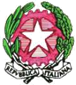 Istituto Comprensivo “NINO CORTESE”Sede Centrale via B. Croce 38 - 80026 CASORIA (NA) Tel/Fax 081 7590420C.F.: 93056830636 – Cod. Mecc.: NAIC8EN005E-Mail: naic8en005@istruzione.it; naic8en005@pec.istruzione.it;www.icninocortese.edu.it 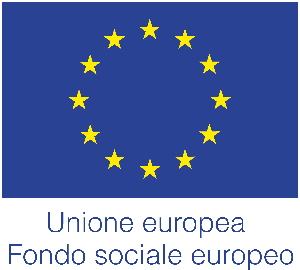 I campi di esperienzaIL SÉ E L’ALTROIL CORPO E IL MOVIMENTOIMMAGINI, SUONI, COLORII DISCORSI E LE PAROLELA CONOSCENZA DEL MONDORELIGONE CATTOLICACompetenza chiave europeacompetenza alfabetica funzionalecompetenza multilinguisticacompetenza matematica e competenza in scienze, tecnologie e ingegneriacompetenza digitalecompetenza personale, sociale e capacità di imparare a imparare,competenza in materia di cittadinanza,competenza imprenditoriale,competenza in materia di consapevolezza ed espressione culturali. competenza alfabetica funzionalecompetenza multilinguisticacompetenza matematica e competenza in scienze, tecnologie e ingegneriacompetenza digitalecompetenza personale, sociale e capacità di imparare a imparare,competenza in materia di cittadinanza,competenza imprenditoriale,competenza in materia di consapevolezza ed espressione culturali. competenza alfabetica funzionalecompetenza multilinguisticacompetenza matematica e competenza in scienze, tecnologie e ingegneriacompetenza digitalecompetenza personale, sociale e capacità di imparare a imparare,competenza in materia di cittadinanza,competenza imprenditoriale,competenza in materia di consapevolezza ed espressione culturali. CompetenzeCompetenzeObiettivi formativiObiettivi formativi____________________________________________________________________________________________________________________________________________________________________________________________________________________________________________________________________________________________________________________________________________________________________________________________________________________________________________________________________________________________________________________________________________________________________________________________________________________________________________Traguardi delle competenzeAttività e tempi di realizzazione previstiTitolo Titolo Tempi Attività e tempi di realizzazione previstiAttività e tempi di realizzazione previstiAttività e tempi di realizzazione previstiCompetenze trasversali di educazione civicaStrategie, metodologie e strumentiCriteri e modalità di valutazione